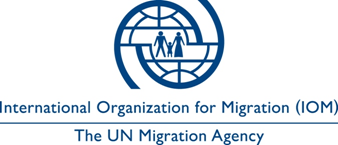 IOM Ref. No.: IOM Project Code: CT.1181LEG Approval Code: Annex IITerms of ReferenceMedia and NGO training lab and media production grantsBackground information: Established in 1951, IOM, the UN Migration Agency, works closely with governmental, intergovernmental and non-governmental partners. IOM established its office in Kazakhstan in 1997. Since then, the Organization has been promoting humane and orderly migration for the benefits of all, providing services and advice to the government as well as to migrants. As the Country Office with Coordinating Functions for Central Asia, the IOM mission in Kazakhstan helps to address specific sub-regional migration issues and emerging trends in Kazakhstan, Kyrgyzstan, Tajikistan, Turkmenistan and Uzbekistan, establishing priorities for project development in the country offices in the context of sub-regional strategies, policies and consultative processes.Introduction:Enabling and promoting well managed labour migration brings benefits to migrants, communities, employers, governments, and other stakeholders, in both countries of origin and destination. These efforts need to be supplemented through the provision of key information that is accessible to all migrants, particularly those in vulnerable situations, and which highlights the risks and alternatives to irregular migration and smuggling networks, as well as the benefits of and options for safe and regular migration. Regional capacity-building training for media (including state-owned) will be carried out in Almaty, Kazakhstan to develop necessary skills and knowledge to inform vulnerable migrants about their rights, safety measures and available services in host and origin countries. This approach will expand the number of actors involved in promoting safe and humane migration management, enabling the IOM projects to benefit from the reach and expertise of media actors in targeted countries.Objective:Develop the capacity of state and private media representatives to cover key migration issues, promote positive image of migrants and raise awareness of migrants on their rights, risks associated with migration and precaution measures to be taken throughout their migration path based on the experience of NGOs working in the field.Tasks to be performed under this contract:Conduct a 2-3-day regional training for at least 20 media representatives from Kazakhstan, Kyrgyzstan, Tajikistan and Uzbekistan with the involvement of professional trainers from the media field and NGOs working with migrants;Distribute at least 3 small grants and supervise production of materials by media curator among the most promising participants of the training. Relevant materials should be developed and rotated on different types of mass media with decent coverage (newspapers, radio, magazines, the Internet, and television) to increase the understanding of governments and the public on the human rights of migrants and the specific vulnerabilities migrants face in recruitment, transit, and employment.Tangible and measurable output of the work assignmentConcept Note, Agenda and List of Participants of the event, including name of the trainers;2-3-day regional training;Narrative report on the results of the training including pre and post evaluation of the participants’ understanding of the material;Financial report on spending related to training organization; At least 3 production grants to be distributed and supervised my media curator among participants from different Central-Asian countries;Narrative report on the results of the small media grants implementation, including how knowledge received during the training helped produce the media content, coverage of the material with concrete numbers and indicators;Financial report on spending related to media grant utilization.Realistic delivery dates and details as to how the work must be delivered, and performance indicators:Concept Note, Agenda and List of Participants of the event, including name of the trainers (in Russian and English) – January 20, 2018Regional media training and distribution of media grants – February 12-14, 2018 (TBC)Narrative report on the results of the training including pre and post evaluation of the participants’ understanding of the material (in English) – March 1, 2018Financial report on spending related to training organization (in Russian) – March 1, 2018Production of media materials – by June 1, 2018Narrative report on the results of the small media grants implementation (in English) – June 14, 2018Financial report on spending related to media grant utilization (in Russia) – June 14, 2018